REPUBLIKA HRVATSKA 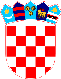 VUKOVARSKO SRIJEMSKA ŽUPANIJA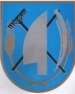  OPĆINA TOVARNIKJEDINSTVENI UPRAVNI ODJEL KLASA:  112-04/22-01/07URBROJ: 2196-28-01-22-3Tovarnik, 27.07.2022. Na temelju članka 19. stavka 6. Zakona o službenicima i namještenicima u lokalnoj i područnoj (regionalnoj) samoupravi („Narodne novine“  broj 86/08, 61/11, 04/18, 112/19) pročelnik Jedinstvenog upravnog odjela o b j a v lj u j e OPIS POSLOVA I PODATCI O PLAĆI ZA RADNO MJESTO VIŠEG REFERENTA ZA POLJOPRIVREDU – POLJOPRIVREDNI REDAR, VJEŽBENIK 1. OPIS POSLOVA:  izrada i provedba programa i izmjena i dopuna programa raspolaganja poljoprivrednim zemljištem, izrada i provedba programa poticanja poljoprivredne proizvodnje,  te svih drugih programa za unaprjeđenje stanja poljoprivrede i ostalih  općih i pojedinačnih akata iz područja poljoprivrede provedba projekta ruralnog razvojaPribližan postotak vremena koji je potreban za obavljanje naprijed nabrojanih poslova: 20% provedba natječaja za zakup poljoprivrednog zemljišta u državnom i općinskom vlasništvu priprema nacrta ugovora o zakupu, prodaji poljoprivrednog zemljišta praćenje korištenja poljoprivrednog zemljišta danog u zakup sukladno gospodarskom programu te odredbama sklopljenoga ugovora	Približan postotak vremena koji je potreban za obavljanje naprijed nabrojanih poslova: 20% Vođenje registra Ugovora o korištenju poljoprivrednog zemljišta zaduživanje te praćenje stanja dugovanja  i naplate prihoda od poljoprivrednog zemljišteslanje opomena dužnicima zakupa i pokretanje postupka prisilne naplate izrada i provedba programa utroška sredstava ostvarenih od poljoprivrednog zemljištaPribližan postotak vremena koji je potreban za obavljanje naprijed nabrojanih poslova: 10% vođenje i ažuriranje podataka o ukupnim površinama poljoprivrednog zemljišta te načinu korištenja poljoprivrednog zemljišta Približan postotak vremena koji je potreban za obavljanje naprijed nabrojanih poslova: 10% predlaganje i provođenje mjera za unaprjeđenje poljoprivredne infrastrukture obavlja i druge poslove po nalogu pročelnika jedinstvenog upravnog odjela Približan postotak vremena koji je potreban za obavljanje naprijed nabrojanih poslova: 20%         nadzor nad  provođenjem  odredbi iz  odluke o agrotehničkim mjerama, mjerama za uređivanje i održavanje poljoprivrednih rudina i mjerama zaštite od požara na poljoprivrednom zemljištu,  izrađuje zapisnike o utvrđenom stanju, rješenjem naređuje poduzimanje propisanih mjera korisnicima i vlasnicima poljoprivrednog zemljišta, te poduzima druge mjere na koje je ovlašten Općinskom odlukom posebnim propisima o poljoprivrednom redarstvudonošenje rješenja i određivanje kazni za prekršaje iz nadležnosti poljoprivrednog redarstva       	izrada  redovitih izvješća o utvrđenom stanju u provedenom nadzoru i poduzetim mjerama, te o tome izvještavanje  načelnika, općinsko vijeće te poljoprivredne  inspekciju      	izrada i dostava izvješća nadležnim tijelima sukladno zakonima i podzakonskim propisima iz  područja poljoprivredePribližan postotak vremena koji je potreban za obavljanje naprijed nabrojanih poslova: 20% 2. PODATCI O PLAĆI Plaću višeg referenta za poljoprivredu – poljoprivredni redar, čini umnožak koeficijenta složenosti poslova radnog mjesta na koje je  službenik  raspoređen odnosno  5,00  i osnovice za obračun plaće u iznosu od 1.800,00 kn bruto , uvećan za 0,5% za svaku navršenu godinu radnog staža. Za vrijeme trajanja vježbeničkog staža, vježbenik ostvaruje pravo na plaću u visini 85% plaće radnog mjesta službenika za koje se osposobljava sukladno članku 12. Zakona o plaćama u lokalnoj i područnoj (regionalnoj) samoupravi (,,Narodne novine", broj 28/10).PROČELNIK JEDINSTVENOG UPRAVNOG ODJELA Ivan Džunja, mag.iur.  